COLEGIO EMILIA RIQUELMEGUIA DE APRENDIZAJE EN CASAACTIVIDAD VIRTUAL SEMANA DEL 21 AL 25 DE SEPTIEMBRECOLEGIO EMILIA RIQUELMEGUIA DE APRENDIZAJE EN CASAACTIVIDAD VIRTUAL SEMANA DEL 21 AL 25 DE SEPTIEMBRECOLEGIO EMILIA RIQUELMEGUIA DE APRENDIZAJE EN CASAACTIVIDAD VIRTUAL SEMANA DEL 21 AL 25 DE SEPTIEMBRE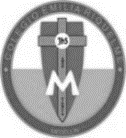 Asignatura: Edu. ReligiosaGrado:   5°Docente: Estefanía LondoñoDocente: Estefanía LondoñoMartes, 22 de septiembre del 2020   Agenda virtual: Oración y saludo especial. (Clase virtual 08:00am por Zoom).                           Taller de la unidad #7 Trabajo en el libro pág. 148Miércoles, 23 de septiembre del 2020   Agenda virtual: Inicio de la Unidad #4                         Tema 1 Pág. 78 a la 81. OJO el punto 2 se realiza individualmente.Les recuerdo enviarme las evidencias puntualmente, así trabajen conmigo las páginas en las clases esa evidencia también deben enviarla. Martes, 22 de septiembre del 2020   Agenda virtual: Oración y saludo especial. (Clase virtual 08:00am por Zoom).                           Taller de la unidad #7 Trabajo en el libro pág. 148Miércoles, 23 de septiembre del 2020   Agenda virtual: Inicio de la Unidad #4                         Tema 1 Pág. 78 a la 81. OJO el punto 2 se realiza individualmente.Les recuerdo enviarme las evidencias puntualmente, así trabajen conmigo las páginas en las clases esa evidencia también deben enviarla. Martes, 22 de septiembre del 2020   Agenda virtual: Oración y saludo especial. (Clase virtual 08:00am por Zoom).                           Taller de la unidad #7 Trabajo en el libro pág. 148Miércoles, 23 de septiembre del 2020   Agenda virtual: Inicio de la Unidad #4                         Tema 1 Pág. 78 a la 81. OJO el punto 2 se realiza individualmente.Les recuerdo enviarme las evidencias puntualmente, así trabajen conmigo las páginas en las clases esa evidencia también deben enviarla. Martes, 22 de septiembre del 2020   Agenda virtual: Oración y saludo especial. (Clase virtual 08:00am por Zoom).                           Taller de la unidad #7 Trabajo en el libro pág. 148Miércoles, 23 de septiembre del 2020   Agenda virtual: Inicio de la Unidad #4                         Tema 1 Pág. 78 a la 81. OJO el punto 2 se realiza individualmente.Les recuerdo enviarme las evidencias puntualmente, así trabajen conmigo las páginas en las clases esa evidencia también deben enviarla. 